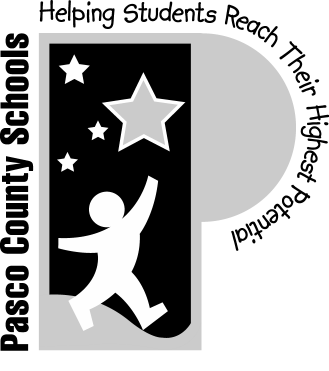 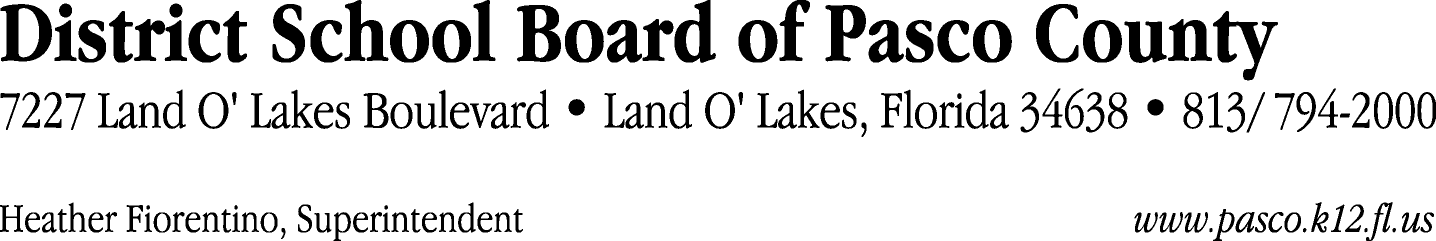 Finance Services Department813/ 794-2294	Fax:  813/ 794-2266727/ 774-2294	TDD:  813/ 794-2484352/ 524-2294						MEMORANDUMDate:	October 1, 2012To:	School Board Members	From:	Joanne Millovitsch, Director of Finance Re:	Attached Warrant List for October 2, 2012Please review the current computerized list. These totals include computer generated, handwritten and cancelled checks.Warrant numbers 850989 through 851253	2,570,439.37Amounts disbursed in Fund 110	1,097,194.42Amounts disbursed in Fund 379	53,998.05Amounts disbursed in Fund 422	71,455.93Amounts disbursed in Fund 421	58,675.05Amounts disbursed in Fund 373	206,583.29Amounts disbursed in Fund 410	403,798.00Amounts disbursed in Fund 921	1,681.38Amounts disbursed in Fund 432	948.95Amounts disbursed in Fund 792	238,824.88Amounts disbursed in Fund 793	30,758.90Amounts disbursed in Fund 713	41627.59Amounts disbursed in Fund 370	14,655.64Amounts disbursed in Fund 715	165,107.54Amounts disbursed in Fund 372	32,938.99Amounts disbursed in Fund 378	556.99Amounts disbursed in Fund 398	15,761.09Amounts disbursed in Fund 425	400.00Amounts disbursed in Fund 821	170.00Amounts disbursed in Fund 390	135,302.68Confirmation of the approval of the October 2, 2012 warrants will be requested at the October 16, 2012 School Board meeting.